                 Busko-Zdrój, dn. 03.12.2018r.Ceny owoców i warzyw na targowiskach w powiecie buskimna dzień 03.12.2018r.Opracowanie:   Anna Szymczyk-TometczakO/T ŚIR w Busku-Zdroju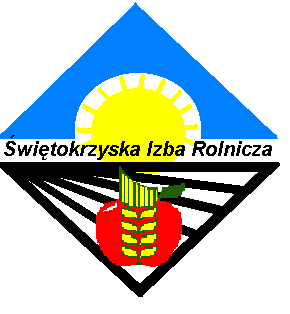 ŚWIĘTOKRZYSKA IZBA ROLNICZA25-356 KIELCE             Ul. Chopina 15/3( (041) 341-10-68      tel/fax (041) 344-18-73     e-mail: biuro@sir-kielce.plTerenowy Oddział Biura Izby w Busku Zdroju28-100 Busko Zdrój           ul. Kościuszki 60/207( tel./fax (041) 370-16-40         e-mail: izbabusko@op.plL.p.Owoc/WarzywoIlośćCena1.Ziemniak jadalny wczesny1 kg0,80 zł - 1,00 zł 2.Pomidor szklarniowy1 kg7,00 zł - 9,00 zł3.Papryka czerwona i zielona1 kg5,00 zł - 7,00 zł4.Ogórek szklarniowy1 kg4,00 zł - 5,00 zł5.Brokuł1 kg3,50 zł - 5,00 zł 6.Marchew1 kg1,50 zł - 2,50 zł7.Pietruszka /korzeń/1 kg10,00 zł - 12,00 zł8.Kalafior1 szt.3,50 zł – 5,00 zł9.Pieczarki1 kg7,00 zł - 8,00 zł 10.Gruszki1 kg4,00 zł - 5,00 zł 11.Sałata masłowa1 szt.2,00 zł – 2,50 zł12.Jabłko1 kg1,00 zł – 2,00 zł13.Kapusta pekińska1 szt. 2,00 zł – 2,50 zł14.Rzodkiewkapęczek2,00 zł – 2,50 zł15.Kapusta czerwona1 szt.2,00 zł – 3,00 zł 16.Koperekpęczek1,50 zł – 2,00 zł17.Czosnekgłówka1,00 zł – 2,00 zł18.Cebula1 kg1,50 zł – 2,00 zł19.Śliwki1 kg3,50 zł – 6,00 zł20.Jaja1 szt.0,60 zł – 0,80 zł21.Miód1 l30,00 zł – 35,00 zł